崂应1062B型 阻容法烟气含湿量多功能检测器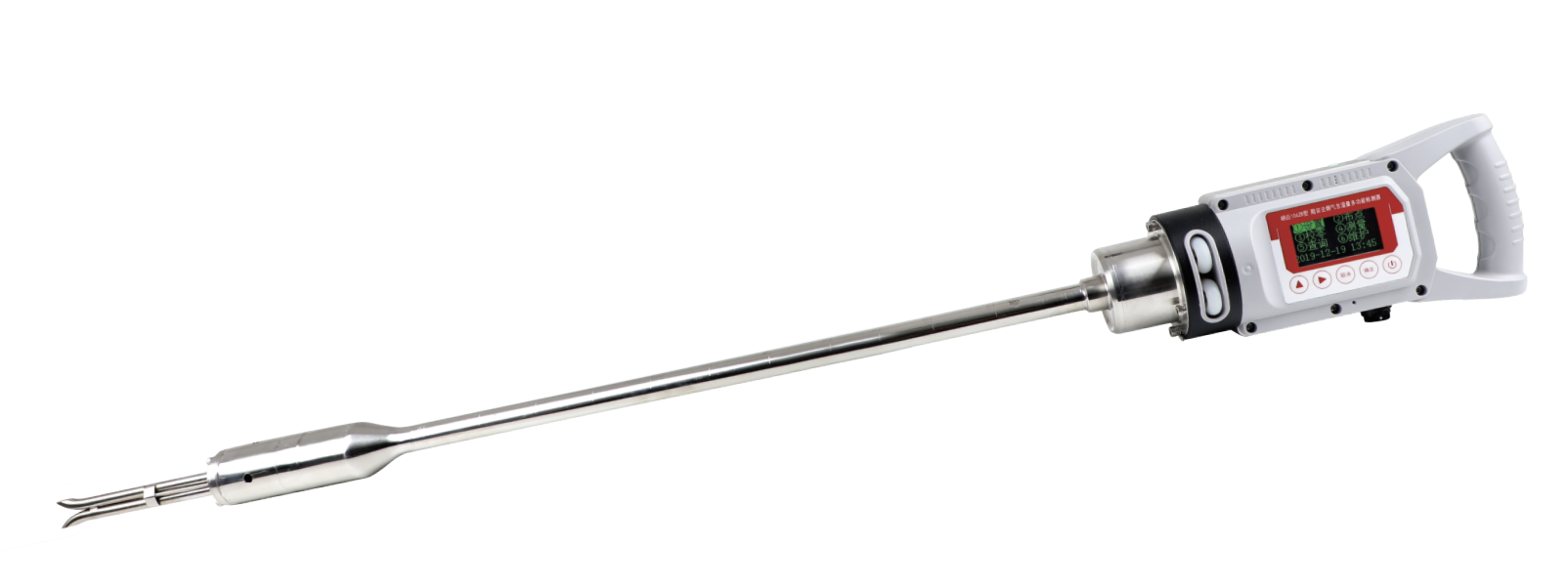      本仪器采用阻容法湿度传感器，实现对烟气含湿量的实时测量，集成了气体流速、流量、动压、静压及烟温等参数的测量，还具有通讯功能，可对外传输测量数据。本仪器广泛应用于各种锅炉、工业炉窑等固定污染源工况的检测。可与崂应3012H-D型 大流量低浓度烟尘/气测试仪、崂应3072型智能双路烟气采样器（18款）等配套使用。 执行标准 GB/T 16157-1996     固定污染源排气中颗粒物和气态污染物采样方法HJ/T 48-1999         烟尘采样器技术条件HJ/836-2017          固定污染源废气 低浓度颗粒物的测定 重量法 主要特点 一体化设计，使用方便，重量轻，便于携带内置可更换锂电池，通过更换电池的方式，延长仪器使用时间仪器含湿量具有校准功能，可对含湿量进行校准进口阻容法湿度传感器，较强的抗干扰能力、精度高、使用寿命长具有伴热功能，降低传感器表面结露风险，提高传感器使用寿命和准确性含湿量测量模块前置，直接测量烟道内的含湿量，无中间过程损失对接式皮托管，更换方便，节约成本高精度微压传感器，具有温度补偿功能可设置工况参数，生成测量方案，简化测量过程同步显示当前含湿量、动压、静压、烟温、烟气流速、烟气流量等参数可选配蓝牙打印机打印数据报表优化操作界面，更加适合用户的使用习惯内置电子标签，可与仪器出入库管理平台软件配合实现仪器智能化管理标准配置 主机电源适配器通讯连接线可选配置 便携式蓝牙打印机电池模块＊说明：以上内容完全符合国家相关标准的要求，因产品升级或有图片与实机不符，请以实机为准, 本内容仅供参考。如果您的需求与其有所偏离，请致电服务热线：400-676-5892   或详细咨询区域销售代表，谢谢！